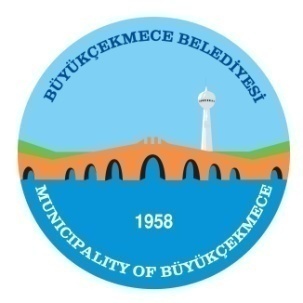 T.C.BÜYÜKÇEKMECE BELEDİYESİ BELEDİYE MECLİSİKOMİSYON RAPORLARITarih:03.10.2023Rapor No:1PLAN BÜTÇE KOMİSYONUTarih:03.10.2023Rapor No:1             KONUNUN ÖZÜ                 :  ZABITA  PERSONELİNE  2024 YILI  BÜTÇE KANUNU                                                                 UYARINCA UYGULANACAK  MAKTU                                                               FAZLA ÇALIŞMA ÜCRETİKOMİSYON İNCELEMESİ : 5393 sayılı Belediye Kanunu’ nun 18.Mad.  gereği Meclis’e havale edilerek, Belediye  Meclisimizin 02.10.2023  - Pazartesi  günü  yapılan Ekim  ayı olağan toplantısı 1. Birleşiminde,  gündemin  3. maddesi olan “Zabıta Personeline 2024 yılı Bütçe kanunu uyarınca uygulanacak maktu fazla çalışma ücreti” 5393 sayılı Belediye Kanunu’nun 51. mad. si hükümleri uyarınca görüşülerek, incelenip, değerlendirilmek ve  rapora bağlanmak üzere Plan ve Bütçe Komisyonuna havale edilmiştir.                KOMİSYON GÖRÜŞÜ:                 Komisyonumuzun 03.10.2023 (salı) tarihinde yapmış olduğu  toplantıda Belediyemizde fiilen 24 saat görev yapan Zabıta Personeline, “ 2024 yılı Bütçe Kanunu” ile Belediyemiz nüfus kriterleri dikkate alınarak belirlenen, İBB sınırlarındaki ilçe Belediyelerinde uygulanan, maktu fazla çalışma ücretlerinin en üst limitinin  ödenmesi,	Komisyonumuz tarafından  oy birliği  ile uygun görülmüştür.                         Meclis’in onayına arz olunur.Ahmet ŞAHİN               Komisyon Başkanı	     Murat ERÇAĞ                                                                                       Ahmet KÜÇÜK              Komisyon Başkan Vekili                                                                                      Üye             KONUNUN ÖZÜ                 :  ZABITA  PERSONELİNE  2024 YILI  BÜTÇE KANUNU                                                                 UYARINCA UYGULANACAK  MAKTU                                                               FAZLA ÇALIŞMA ÜCRETİKOMİSYON İNCELEMESİ : 5393 sayılı Belediye Kanunu’ nun 18.Mad.  gereği Meclis’e havale edilerek, Belediye  Meclisimizin 02.10.2023  - Pazartesi  günü  yapılan Ekim  ayı olağan toplantısı 1. Birleşiminde,  gündemin  3. maddesi olan “Zabıta Personeline 2024 yılı Bütçe kanunu uyarınca uygulanacak maktu fazla çalışma ücreti” 5393 sayılı Belediye Kanunu’nun 51. mad. si hükümleri uyarınca görüşülerek, incelenip, değerlendirilmek ve  rapora bağlanmak üzere Plan ve Bütçe Komisyonuna havale edilmiştir.                KOMİSYON GÖRÜŞÜ:                 Komisyonumuzun 03.10.2023 (salı) tarihinde yapmış olduğu  toplantıda Belediyemizde fiilen 24 saat görev yapan Zabıta Personeline, “ 2024 yılı Bütçe Kanunu” ile Belediyemiz nüfus kriterleri dikkate alınarak belirlenen, İBB sınırlarındaki ilçe Belediyelerinde uygulanan, maktu fazla çalışma ücretlerinin en üst limitinin  ödenmesi,	Komisyonumuz tarafından  oy birliği  ile uygun görülmüştür.                         Meclis’in onayına arz olunur.Ahmet ŞAHİN               Komisyon Başkanı	     Murat ERÇAĞ                                                                                       Ahmet KÜÇÜK              Komisyon Başkan Vekili                                                                                      Üye             KONUNUN ÖZÜ                 :  ZABITA  PERSONELİNE  2024 YILI  BÜTÇE KANUNU                                                                 UYARINCA UYGULANACAK  MAKTU                                                               FAZLA ÇALIŞMA ÜCRETİKOMİSYON İNCELEMESİ : 5393 sayılı Belediye Kanunu’ nun 18.Mad.  gereği Meclis’e havale edilerek, Belediye  Meclisimizin 02.10.2023  - Pazartesi  günü  yapılan Ekim  ayı olağan toplantısı 1. Birleşiminde,  gündemin  3. maddesi olan “Zabıta Personeline 2024 yılı Bütçe kanunu uyarınca uygulanacak maktu fazla çalışma ücreti” 5393 sayılı Belediye Kanunu’nun 51. mad. si hükümleri uyarınca görüşülerek, incelenip, değerlendirilmek ve  rapora bağlanmak üzere Plan ve Bütçe Komisyonuna havale edilmiştir.                KOMİSYON GÖRÜŞÜ:                 Komisyonumuzun 03.10.2023 (salı) tarihinde yapmış olduğu  toplantıda Belediyemizde fiilen 24 saat görev yapan Zabıta Personeline, “ 2024 yılı Bütçe Kanunu” ile Belediyemiz nüfus kriterleri dikkate alınarak belirlenen, İBB sınırlarındaki ilçe Belediyelerinde uygulanan, maktu fazla çalışma ücretlerinin en üst limitinin  ödenmesi,	Komisyonumuz tarafından  oy birliği  ile uygun görülmüştür.                         Meclis’in onayına arz olunur.Ahmet ŞAHİN               Komisyon Başkanı	     Murat ERÇAĞ                                                                                       Ahmet KÜÇÜK              Komisyon Başkan Vekili                                                                                      Üye